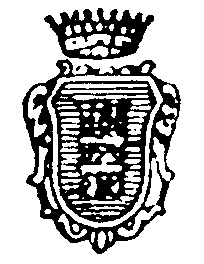 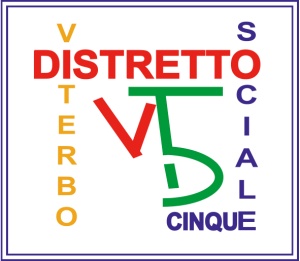 C O M U N E    D I    N E P I(Provincia di Viterbo)Tel. 0761/5581321 – 0761/559006 Fax 0761/5581701Distrettosocialeviterbo5@gmail.com - segreteria@comune.nepi.vt.itAVVISO PUBBLICODISABILITA’ GRAVISSIMAai sensi della Deliberazione di Giunta Regionale del Lazio 7 marzo 2017, n°104 “L.R. 11/2016. Linee Guida operative agli ambiti territoriali per le prestazioni assistenziali, componente sociale, in favore delle persone non autosufficienti, in condizioni di disabilità gravissima, ai sensi del decreto interministeriale del 26 settembre .PRIMA PRESENTAZIONE DOMANDE ENTRO IL 10 AGOSTO 2018DestinatariDestinatari delle prestazioni assistenziali ( Art. 3 linee guida all. A Dgr N° 104/2017) sono: le persone residenti nei Comuni dell’ambito territoriale del Distretto VT5 quali Calcata, Corchiano, Castel Sant’Elia, Civita Castellana,Faleria, Fabrica di Roma,Gallese, Nepi, Vignanello,Vallerano, Vasanello,  in condizioni di disabilità gravissima, già beneficiarie dell’indennità di accompagnamento, di cui alla legge 11 febbraio1980, n° 18 o comunque definite non autosufficienti ai sensi dell’allegato 3 del DPCM n° 159/2013, per le quali sia verificata almeno una delle seguenti condizioni:persone in condizione di coma, Stato Vegetativo (SV) oppure di Stato di Minima Coscienza (SMC) e con punteggio nella scala Glasgow Coma Scale (GCS)<=10;persone dipendenti da ventilazione meccanica assistita o non invasiva continuativa (24/7);persone con grave o gravissimo stato di demenza con un punteggio sulla scala Clinical Dementia Rating Scale (CDRS)>=4;persone con lesioni spinali fra C0/C5, di qualsiasi natura, con livello della lesione, identificata dal livello sulla scala ASIA Impairment Scale (AIS) di grado A o B. Nel caso di lesioni con esiti asimmetrici ambedue le lateralità devono essere valutate con lesione di grado A o B;persone con gravissima compromissione motoria da patologia neurologica o muscolare con bilancio muscolare complessivo ≤ 1 ai 4 arti alla scala Medical Research Council (MRC), o con punteggio alla Expanded Disability Status Scale (EDSS) ≥ 9, o in stadio 5 di Hoehn e Yahr mod;persone con deprivazione sensoriale complessa intesa come compresenza di minorazione visiva totale o con residuo visivo non superiore a 1/20 in entrambi gli occhi o nell’occhio migliore, anche con eventuale correzione o con residuo perimetrico binoculare inferiore al 10 per cento e ipoacusia, a prescindere dall’epoca di insorgenza, pari o superiore a 90 decibel HTL di media fra le frequenze 500, 1000, 2000 hertz nell’orecchio migliore;persone con gravissima disabilità comportamentale dello spettro autistico ascritta al livello 3 della classificazione del DSM-5;persone con diagnosi di Ritardo Mentale Grave o Profondo secondo classificazione DSM-5, con QI<=34 e con punteggio sulla scala Level of Activity in Profound/Severe Mental Retardation (LAPMER) <= 8;ogni altra persona in condizione di dipendenza vitale che necessiti di assistenza continuativa e monitoraggio nelle 24 ore, sette giorni su sette, per bisogni complessi derivanti dalle gravi condizioni psicofisiche.Per la valutazione della disabilità gravissima, di cui alle precedenti lettere a), c), d), e), e h), si rinvia alle scale di valutazione illustrate nell’Allegato 1 del decreto interministeriale del 26 settembre 2016.Per l’individuazione delle altre persone in condizioni di dipendenza vitale, di cui alla precedente lettera i), si utilizzeranno, invece, i criteri di cui all’Allegato 2 dello stesso decreto.Nel caso in cui non sia stata esperita la procedura da parte della commissione preposta di accertamento dell’invalidità civile e relativo assegno di accompagnamento gli interessati possono accedere, ai benefici previsti dalla Regione, allegando alla domanda la certificazione di diagnosi medica di patologia da parte dello specialista di riferimento.Tipologia delle prestazioni assistenziali domiciliariE’ possibile chiedere l’accesso ad uno dei seguenti contributi economici di sostegno alla domiciliarità:Assegno di cura;Contributo di curaIntervento DirettoL’erogazione degli Assegni e dei Contributi di Cura è subordinata all’effettivo trasferimento delle relative risorse da parte della Regione Lazio ed è effettuata impegnando le risorse effettivamente disponibili. Pertanto l’ammissione delle richieste di contributo non vincola l’ente capofila, poiché le richieste ammesse ai contributi verranno soddisfatte in misura e nei limiti delle risorse disponibili nell’ordine definito in base alla valutazione effettuata secondo le modalità e i criteri di priorità indicati nel presente avviso.2.1 L’Assegno di Cura2.1. DefinizioneGli assegni di cura, ai sensi dell’art. 25 comma 2 lett. A della L.R. 11/16, sono benefici a carattere economico finalizzati all’acquisto di prestazioni rese da personale qualificato scelto direttamente dall’assistito e dalla famiglia o titoli validi per l’acquisto di prestazioni da soggetti accreditati dal sistema integrato finalizzati a sostenere le famiglie che si prendono cura dei familiari con disabilità gravissima.Il sostegno di natura economica è finalizzato a compensare, in modo totale o parziale, le spese da sostenere per l’acquisizione delle prestazioni assistenziali domiciliari contemplate nel PAI (Piano Assistenziale Individualizzato) mediante la sottoscrizione di regolare contratto di lavoro.Non vengono finanziate le spese derivanti da rapporti di lavoro realizzati con i familiari ed affini, come individuati all’articolo 433 del Codice Civile.L’Assegno di Cura è compatibile con la fruizione di altri servizi ed interventi del complessivo sistema di offerta quali:Interventi di assistenza domiciliare integrata, componente sanitaria ;Interventi riabilitativi sanitari a carattere ambulatoriale e/o domiciliare;Ricoveri ospedalieri/riabilitativi per un periodo non superiore ai 15 giorni, decorso il quale il contributo verrà sospeso,Ricoveri di sollievo in strutture socio-sanitarie ed altre azioni di sollievo, complementari al percorso di assistenza domiciliare definito nel PAI.L’assegno di cura non viene riconosciuto o, se già attribuito, viene interrotto nei casi seguenti:ricoveri di sollievo il cui costo sia a totale carico del Fondo Sanitario Regionale;prestazioni erogate in ambito residenziale a ciclo continuativo di natura non temporanea presso strutture sanitarie o socio sanitarie;trasferimento della residenza della persona beneficiaria in altra regione.L’assegno di cura non è cumulabile con altri interventi di assistenza, componente sociale, a domicilio già attivi in favore del cittadino e coperti da risorse regionali. 2.1.2 Determinazione dell’importo e modalità di erogazioneL’Assegno di cura assegnato quale sostegno economico per la realizzazione dell’intervento di assistenza alla persona è di durata annuale, sarà erogato agli aventi diritto fino alla concorrenza delle risorse disponibili in ambito distrettuale, tenendo conto degli importi minimi e massimi e dei criteri di priorità nell’accesso.L’importo minimo da erogare è di euro 800,00 mensili per ciascuna persona nelle condizioni di disabilità gravissima indicate dalle lettere da a) ad i) dell’art.3 del decreto (valutata in base alle scale ed ai criteri di cui agli Allegati al decreto).Tale importo può essere graduato fino ad un massimo mensile di euro 1.200,00, in sede di definizione del PAI, sulla base dei diversi interventi programmati, del contesto relazionale ed ambientale, del supporto riconducibile alla rete familiare e/o informale esistente, delle condizioni di autonomia finanziaria (economiche) oggetto di valutazione multidimensionale attraverso la scheda S.Va.M.Di (Scheda Valutazione Multidimensionale).L’ente capofila del Distretto sociale VT5 rimborserà con cadenza di norma trimestrale le spese sostenute dal beneficiario (o suo delegato o amministratore di sostegno) per l’assistenza al domicilio prestata da assistenti personali e/o familiari iscritti al Registro distrettuale degli assistenti alla persona in condizione di disabilità e non autosufficienza ai sensi della DGR 223/2016. Sono ammissibili le spese per contributi previdenziali e per compensi (solo se sono attestati i versamenti contributi relativi) corrisposti agli assistenti personali e familiari regolarmente contrattualizzati, o le spese sostenute per l’acquisto di prestazioni domiciliari presso imprese o associazioni iscritte al Registro distrettuali dei soggetti gestori di Servizi alla persona ai sensi della citata DGR 223/2016.2.2 Il Contributo di Cura2.2.1 DefinizioneIl Contributo di Cura è un contributo economico per il riconoscimento ed il supporto alla figura del caregiver familiare, quale componente della rete di assistenza alla persona e risorsa del sistema integrato. Si intende per caregiver familiare la persona che volontariamente, in modo gratuito e responsabile, si prende cura di una persona non autosufficiente al fine di favorire il mantenimento della persona nel proprio contesto socio-familiare e relazionale e la sua permanenza a domicilio nonostante la complessità e l’intensità dell’assistenza di cui la stessa persona necessita.Il caregiver familiare deve rapportarsi, in modo continuo, con gli operatori del sistema dei servizi sociali, socio-sanitari e sanitari professionali e deve confrontarsi costantemente, oltreché con un referente per l’assistenza sanitaria, anche con il responsabile del PAI che diventa figura di riferimento per il caregiver.Il contributo di cura è cumulabile con pensioni, indennità di accompagnamento ed ogni altro assegno riconosciuto a carattere previdenziale e/o assicurativo.Il Contributo di Cura non è cumulabile con altri interventi di assistenza, di componente sociale, a domicilio già attivi in favore del cittadino e finanziati da risorse regionali, mentre è compatibile con  tutti gli interventi di natura sanitaria domiciliare.     2.2.2	Determinazione dell’importo e modalità di erogazioneIl contributo di cura è riconosciuto ed erogato alla persona in condizione di disabilità gravissima nella misura di 700,00 euro mensili per l’arco temporale di un anno.Il Comune Capofila del Distretto VT5 corrisponderà il contributo di cura secondo una cadenza temporale di norma trimestrale.2.3 Intervento Diretto2.3.1 definizioneIn caso di scelta dell’intervento diretto, il servizio di assistenza domiciliare verrà concesso direttamente dal Comune mediante piani Personalizzati , previamente concordati con le persone richiedenti e con conseguente verifica dell’efficacia delle prestazioni. La durata della prestazione sarà concessa compatibilmente con il numero e la gravità dei casi diagnosticati e i finanziamenti attribuiti dalla Regione Lazio e il valore della stessa darà analogo a quello del contributo di cura.L’intervento non è cumulabile con altri interventi di assistenza, di componente sociale, a domicilio già attivi in favore del cittadino e finanziati da risorse regionali, mentre è compatibile con  tutti gli interventi di natura sanitaria domiciliare. Modalità di presentazione della domandaLa domanda di accesso agli interventi sopra descritti, deve essere redatta utilizzando il modulo predisposto allegato al presente avviso e presentata o presso l’Ufficio protocollo del Comune di Nepi o presso l’Ufficio protocollo del proprio comune di Residenza che la trasmetterà d’ufficio al Comune capofila.La domanda dovrà pervenire, entro il 10 agosto 2018. In tutti i casi farà fede il timbro di accettazione dell’Ufficio protocollo del Comune presso il quale la domanda è stata presentata.L’istanza deve essere formulata, dal diretto interessato o da chi ne cura gli interessi, utilizzando il modello di istanza per la richiesta dell’assegno di cura/contributo di cura/intervento diretto a favore di persone affette da disabilità gravissima ai sensi del Decreto interministeriale del 26 settembre 2016. I modelli sono reperibili presso il servizio sociale professionale dei Comuni di Calcata, Corchiano, Castel Sant’Elia, Civita Castellana,Faleria, Fabrica di Roma,Gallese, Nepi, Vignanello,Vallerano, Vasanello,  presso l’Ufficio di Piano (tel. 0761559006 e_mail: distrettosocialeviterbo5@gmail.com) , allo sportello PUA presso la Asl di Civita Castellana e sono scaricabili insieme al presente avviso pubblico dal sito www.comune.nepi.vt.itAlla domanda redatta come sopra indicato deve essere allegata la seguente documentazione: se in carico ai Servizi Socio Sanitari, autodichiarazione:”in carico al servizio ADI/ADIAI/DISABILE ADULTO /TSMREE Se non in carico ai servizi sanitari, certificazione di un medico specialista di struttura pubblica (Neurologo,Fisiatra…)  che dichiari la diagnosi e l’ area di appartenenza (da a) a i) )autocertificazione dello stato di famiglia con indicazione dei componenti;copia del documento di identità in corso di validità del beneficiario del contributo;copia del documento di identità in corso di validità del richiedente il contributo (se diverso dal beneficiario);Attestazione ISEE socio sanitario in corso di validità per i nuclei familiari con componenti con disabilità ai sensi del DPCM del 5 dicembre 2013, n. 159 e della legge 26 maggio 2016, n. 89 o dichiarazione di aver presentato richiesta presso il Caf/ Patronato.Istruttoria, criteri di valutazione e ammissioneL’Ufficio di Piano provvederà all’istruttoria amministrativa volta alla verifica della correttezza delle istanze pervenute, ai fini dell’ammissibilità alla valutazione in unità valutativa multidisciplinare integrativa.In unità valutativa verrà presa in considerazione, per definire   l’ordine di priorità nell’accesso all’assegno/contributo di cura :- Valutazione sanitaria esiterà in ammissibile o non ammissibile tenendo conto della:la continuità per le persone già prese in carico sempreché la condizione di disabilità gravissima corrisponda ai criteri dell’art 3del Decreto interministeriale 26/09/2016;l’ampliamento alle nuove richieste a seguito di unità valutativa secondo le scale di valutazione previste dal D.M. precedentemente citato;- Valutazione socio-economica:attraverso l’ISEE, utilizzando quale indicatore pesato le fasce di  reddito previste dal bando nazionale dell’ “Home Care Premium” con l’attribuzione del seguente punteggio: ISEE max 5 punti:
                          da 0 a €8000 =            5punti                          da €8001 a €16000=  4 punti                           da €16001 a €24000=3 punti                          da €24001 a €32000=2 punti                          da €32001 a €40000=1 punti                          da € 40001 oltre     =  0 punti   - Valutazione sociale :Il grado di supporto della rete sociale, secondo gli indicatori  della valutazione sociale della scheda S.Va.M.Di. della regione Lazio  con l’attribuzione dei seguenti punteggi per aree:SITUAZIONE ABITATIVA: max punti 2Punti 0: abitazione idonea: alloggio privo di barriere architettoniche interne /esterne, adeguate al numero di persone e ben servitoPunti1:abitazione parzialmente idonea: alloggi in condizione di abitabilità ma con barriere interne o esterne che limitano la persona nel corretto utilizzo delle risorse   residue o dei servizi        Punti2: abitazione non idonea: ovvero alloggio pericoloso, fatiscente ed anti igienico e/o abitazione gravemente insufficiente per il numero di persone che vi alloggiano, sfratti esecutivi, abitazione completamente isolataTITOLO GODIMENTO ABITAZIONE: max punti 1Punti 0 : proprietà, usufrutto , titolo gratuito.Punti 1: affitto.CONTESTO FAMILIARE max 3Punti 0: con 2 o più familiari abiliPunti 1: con un solo familiare abilePunti 2: con un familiare del nucleo, parzialmente abile(invalidità civile, riconosciuta superiore o uguale al 75%)      Punti 3: con due familiari parzialmente abili( invalidità civile, riconosciuta superiore o uguale al75%)L’Unità Valutativa Multidimensionale integrata composta da operatori sanitari dei servizi aziendali specifici per la patologia di appartenenza, e da professionisti assistenti sociali del Servizio sociale distrettuale, predisporrà la valutazione complessiva ai fini della redazione della graduatoria distrettuale. A seguito dell’individuazione dei beneficiari del progetto,sarà la stessa UVM integrata a redigere  il Piano Assistenziale Individualizzato a favore dell’assistito e della sua famiglia.5.  Monitoraggio e valutazioneLe prestazioni e gli interventi erogati attraverso gli Assegni di cura/Contributi di cura saranno oggetto di monitoraggio e valutazione da parte del Servizio Sociale distrettuale con cadenza trimestrale al fine di monitorare e valutare il raggiungimento degli obiettivi definiti nel PAI.Il Servizio Sociale distrettuale verificherà l’avvenuta esecuzione degli adempimenti legati all’atto di impegno sottoscritto (PAI), in particolare gli interventi domiciliari attivati e la valutazione della loro compatibilità, con l’obiettivo di tutela bio psico-fisica della persona assistita e di supporto alla famiglia; inoltre certificheranno la rendicontazione delle spese sostenute riconducibili alla gestione del rapporto di lavoro instaurato per l’acquisizione delle prestazioni di assistenza, componente sociale.A tal proposito l’utente è tenuto a presentare, al momento dell’attivazione del contributo, il contratto di assunzione del personale e con cadenza trimestrale, una rendicontazione delle spese sostenute opportunamente documentate.6.  Pubblicazione graduatorie e comunicazioni ai richiedentiLa graduatoria delle richieste istruite e dell’esito dell’istruttoria a seguito di  valutazione multidisciplinare sarà consultabile, per quanto di competenza del beneficiario,nel rispetto della normativa vigente, presso il servizio sociale professionale dei  Comuni di Calcata, Corchiano, Castel Sant’Elia, Civita Castellana,Faleria, Fabrica di Roma,Gallese, Nepi Vignanello,Vallerano, Vasanello e presso l’Ufficio di Piano del Comune di Nepi (tel. 0761559006 e_mail: distrettosocialeviterbo5@gmail.com) che provvederanno a darne avviso sul portale dell’Ente.L’Ufficio di Piano e il Servizio sociale distrettuale, attraverso le assistenti sociali presenti in ogni Comune, saranno sempre a  disposizione per fornire ogni informazione e chiarimento.7.  Rinvio alla normativa nazionale e regionalePer quanto non esplicitamente espresso nel presente avviso pubblico si fa riferimento alle vigenti normative nazionale e regionale ed in particolare al Decreto interministeriale 26 settembre 2016 e alla DGR del Lazio n. 104 del 7 marzo 2017.IL RESPONSABILE DELL’UFFICIO DI  PIANO                        Maurizio Verduchi